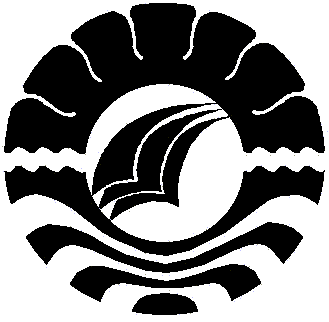 ANALISIS KEMAMPUAN MEMAKAI SEPATU BERTALI PADA MURID TUNAGRAHITA SEDANG KELAS DASAR IIDI SLB NEGERI MAKASSARSKRIPSIDiajukan untuk Memenuhi Sebagian Persyaratan Guna Memperoleh Gelar Sarjana Pendidikan Pada Jurusan Pendidikan Luar Biasa Strata Satu Fakultas Ilmu Pendidikan Universitas Negeri MakassarOLEH:SYAHRUL HAKIMNIM. 1245040037JURUSAN PENDIDIKAN LUAR BIASAFAKULTAS ILMU PENDIDIKANUNIVERSITAS NEGERI MAKASSAR2017KEMENTERIAN RISET, TEKNOLOGI DAN PENDIDIKAN TINGGIUNIVERSITAS NEGERI MAKASSAR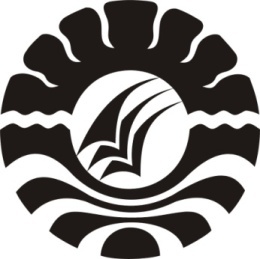 FAKULTAS ILMU PENDIDIKANPENDIDIKAN LUAR BIASAJalan: Tamalate I Tidung Makassar 90222Telepon:884457, Fax. (0411) 884457 Laman: www.unm.ac.idPERSETUJUAN PEMBIMBINGSkripsi dengan judul “Analisis Kemampuan Memakai Sepatu Bertali Pada Murid Tunagrahita Sedang Kelas Dasar II di SLB Negeri Makassar”.Atas Nama:Nama 		: Syahrul HakimNIM 		:1245040037Jurusan		: Pendidikan Luar BiasaFakultas 	: Ilmu Pendidikan Setelah diperiksa dan diteliti serta dilaksanakan Ujian Skripsi pada hari selasa, tanggal 11 april 2017, naskah skripsi ini telah memenuhi syarat untuk dinyatakan LULUS	PENGESAHAN UJIAN SKRIPSI	Skripsi dengan judul “Analisis Kemampuan Memakai Sepatu Bertali Pada Murid Tunagrahita Sedang Kelas Dasar II di SLB Negeri Makassar”, NIM 1245040037, telah diterima oleh Panitia Ujian Skripsi Fakultas Ilmu Pendidikan Universitas Negeri Makassar dengan SK Dekan No.4577/UN36.4/PP/2017 tanggal 07 April 2017 untuk memenuhi sebagian persyaratan memperoleh gelar Sarjana Pendidikan pada Jurusan/Program Studi Pendidikan Luar Biasa (PLB) pada hari Selasa tanggal 11 April 2017 serta telah dinyatakan LULUS.Disahkan  Dekan FIP UNMDr. Abdullah Sinring, M.Pd	  						        NIP. 19620303 198803 1 003 Panitia Ujian :Ketua		 : Dr. Parwoto, M.Pd		       	                  (…………………….)Sekretaris	 : Dra. Tatiana Meidina, M,Si		     	      (…………………….)Pembimbing I   : Dra. Dwiyatmi Sulasminah, M.Pd.                  (…………………….)Pembimbing II : Dr. Usman, M., M.Si.	                              (…………………….)Penguji I           : Dr. Purwaka Hadi, M.Si.			      (…………………….)Penguji II         : Drs. H. Abdullah Pandang, M.Pd.	                  (…………………….)PERNYATAAN KEASLIAN SKRIPSISaya yang bertanda tangan di bawah ini:Nama	:  Syahrul Hakim NIM	:  1245040037Jurusan/Program Studi	:  Pendidikan Luar BiasaJudul Skripsi	:	Analisis Kemampuan Memakai Sepatu Bertali Pada Murid Tunagrahita Sedang Kelas Dasar II di SLB Negeri MakassarMenyatakan dengan sebenarnya bahwa skripsi yang saya tulis ini benar merupakan hasil karya saya sendiri dan bukan merupakan pengambilalihan tulisan atau pikiran orang lain yang saya akui sebagai hasil tulisan atau pikiran sendiri. Apabila di kemudian hari terbukti atau dapat dibuktikan bahwa skripsi ini hasil jiplakan atau mengandung unsur plagiat maka saya bersedia menerima sanksi atas perbuatan tersebut sesuai ketentuan yang berlaku.						              Makassar,     	Agustus 2017						             Yang Membuat Pernyataan,						                    Syahrul Hakim                                                                                          1245040037MOTO“ Tidak Ada Kata Susah Jika Ada Keinginan Untuk Berusaha”	(Syahrul Hakim)	Kuperuntukkan karya ini bagi keluargaku tercinta yang tiada henti memberi dukungan moril serta doa yang tulusuntuk meraih kesuksesankuABSTRAKSYAHRUL HAKIM, 2017. “Analisis Kemampuan Memakai Sepatu Bertali Pada Murid Tunagrahita Sedang Kelas Dasar II di SLB Negeri Makassar”. Skripsi. Dibimbing oleh Dra. Dwiyatmi Sulasminah, M.Pd. dan Dr. Usman, M.Si.. Jurusan Pendidikan Luar Biasa, Fakultas Ilmu Pendidikan Universitas Negeri Makassar. Masalah dalam penelitian ini yaitu rendahnya kemampuan memakai sepatu bertali pada Murid Tunagrahita Sedang Kelas Dasar II di SLB Negeri Makassar. Rumusan masalah dalam penelitian ini adalah Bagaimanakah kemampuam memakai sepatu bertali pada murid tunagrahita sedang kelas dasar II di SLB Negeri Makassar?. Penelitian ini bertujuan untuk Untuk mengetahui kemampuan memakai sepatu bertali pada anak tunagrahita sedang kelas dasar II di SLB Negeri Makassar. Pendekatan yang digunakan dalam penelitian ini adalah pendekatan deskriptif kuantitatif, sedangkan jenis penelitian ini adalah deskriptif. Teknik pengambilan data yang digunakan adalah observasi, tes, dan dokumentasi. Adapun analisis data yang digunakan adalah analisis deskriptif kuantitatif. Subjek penelitian adalah murid Tunagrahita Sedang Kelas Dasar II di SLB Negeri Makassar yang berjumlah 2 orang terdiri dari 2 laki-laki. Hasil penelitian menunjukkan bahwa: 1) Kemampuan memakai sepatu bertali murid tunagrahita sedang Kelas Dasar II SLB Negeri Makassar sebelum penerapan Task Analysis menunjukkan kategori sangat kurang. 2) Kemampuan memakai sepatu bertali murid tunagrahita sedang Kelas Dasar II SLB Negeri Makassar setelah penerapan Task Analysis menunjukkan kategori baik. 3) Ada peningkatan kemampuan memakai sepatu bertali pada murid tunagrahita sedang Kelas Dasar II SLB Negeri Makassar melalui penerapan task analysis.PRAKATASegala puji hanya milik Allah Subhanahu Wa Ta’ala, yang tidak pernah menyia-nyiakan siapapun yang mengharapkan keridhaan-Nya, dan tidak pernah menampik siapapun yang memanjatkan doa kepadaNya. Shalawat dan salam semoga senantiasa terlimpah atas junjungan kita, Rasulullah Shallallahu ‘Alaihi Wasallam, keluarga, sahahabat, dan para pengikutnya hingga akhir zaman.Alhamdulillah adalah kata yang paling bijak untuk diucapkan oleh peneliti, karena atas limpahan rahmat , taufik, dan hidayah – Nya, sehingga skripsi ini dapat terselesaikan. Skripsi ini berjudul “Analisis Kemampuan Memakai Sepatu Bertali Pada Murid Tunagrahita Sedang Kelas Dasar II di SLB Negeri Makassar”. Penulisan skripsi ini dimaksudkan sebagai persyaratan dalam penyelesaian studi pada Jurusan Pendidikan Luar Biasa Fakultas Ilmu Pendidikan Universitas Negeri Makassar.Selama penulisan skripsi ini, peneliti menghadapi berbagai hambatan dan persoalan, dikarenakan waktu, biaya, tenaga serta kemampuan penulis yang sangat terbatas. Namun berkat bimbingan, motivasi, bantuan dan sumbangan pemikiran dari berbagai pihak, segala hambatan dan tantangan yang dihadapi peneliti dapat teratasi. Oleh karena itu, dengan penuh hormat peneliti menghaturkan terima kasih kepada Dra. Dwiyatmi Sulasminah, M.Pd. dan Dr. Usman, M.Si. selaku pembimbing I dan pembimbing II yang telah ikhlas meluangkan waktu dan pikirannya untuk memberikan bimbingan dalam penyusunan skripsi ini. Penulis juga menyampaikan ucapan terima kasih kepada :Prof. Dr. H. Husain Syam, M.TP. Sebagai Rektor Universitas Negeri Makassar, yang telah memberi peluang untuk mengikuti proses perkuliahan pada Jurusan  Pendidikan Luar Biasa (PLB) Fakultas Ilmu Pendidikan UNM.Dr. Abdullah Sinring, M.Pd. sebagai Dekan; Dr. Abdul Saman, M.Si Kons sebagai PD I; Drs. Muslimin, M.Ed sebagai PD II ; Dr. Pattaufi, S.Pd,M.Si. sebagai PD III dan Dr. Parwoto, M.Pd. sebagai PD IV FIP UNM,  yang telah memberikan layanan akademik, adiministrasi, dan kemahasiswaan selama proses pendidikan dan penyelesaian studi. Dr. Bastiana, M.Si, Dra. Tatiana Meidina, M.Si, dan Drs. Mufaadi, M.Si. masing-masing sebagai Ketua, Sekertaris, Ketua Lab. PLB FIP UNM, yang dengan penuh perhatian memberikan bimbingan dan memfasilitasi peneliti selama proses perkuliahan. Dosen Jurusan Pendidikan Luar Biasa khususnya dan pada umumnya dosen FIP UNM, atas segala perhatiannya dan layanan akademik, administrasi, dan kemahasiswaan sehingga perkuliahan dan penyusunan Skripsi berjalan lancar.Drs. H. Ahmad, MM. sebagai Kepala SLB Negeri Makassar yang telah memberikan izin untuk mengadakan penelitian di sekolah yang dipimpinnya serta para guru SLB Negeri Makassar yang telah membantu selama pelaksanaan penelitian.Sumarni, S.Pd, selaku guru kelas II Tunagrahita SLB Negeri Makassar  yang telah berikan waktu dan bantuan selama melakukan penelitan.  Teristimewa untuk kedua orang tuaku tercinta, Ayahanda Abd. Hakim dan Ibunda Hamsinah yang senantiasa mencurahkan perhatian dan kasih sayangnya dalam mendidik dan membesarkan peneliti yang disertai dengan iringan do’a sehingga peneliti dapat menyelesaikan studinya.Terima Kasih untuk Nenekku Hj. Muliati serta keluarga besar tercinta yang senantiasa mendukung peneliti terima kasih atas bantuan moral dan moril yang selama ini diberikan.Sahabat - sahabatku  serta teman-teman angkatan 2012 terkhusus Kelas B Pendidikan Luar Biasa, terima kasih atas kebersamaan dan motivasinya. Semuanya yang selalu memberikan kekuatan dikala putus asa dan tidak akan pernah dilupakan oleh peneliti.Peneliti menyadari sepenuhnya bahwa penyusunan skripsi ini masih jauh dari kesempurnaan, olehnya itu segala kritikan dan saran yang sifatnya konstruktif sangat penulis harapkan. Semoga penulisan skripsi ini bermanfaat bagi para pembaca, serta bermanfaat bagi pengembangan dunia pendidikan.                                                                                   Makassar,     Juli 2017           Peneliti,             Syahrul Hakim             1245040037	DAFTAR ISIHalamanHALAMAN JUDUL 	iHALAMAN PERSETUJUAN	ii	PERNYATAAN KEASLIAN SKRIPSI	iiiMOTTO DAN PERUNTUKKAN 	ivABSTRAK 	vPRAKATA	viDAFTAR ISI	ixDAFTAR GAMBAR 	xiDAFTAR TABEL 	xiiDAFTAR LAMPIRAN	xiiiBAB I PENDAHULUANLatar Belakang	1Rumusan Masalah 	5Tujuan Penelitian 	6Manfaat Penelitian	6BAB II KAJIAN PUSTAKA, KERANGKA PIKIR DANPERTANYAAN PENELITIANKajian Pustaka 	7Konsep Task Analysis	7Pengertian Task Analysis	7Tujuan Task Analysis	9Penggunaan Task Analysis	9Langkah-langkah Penggunaan Task Analysis	10Konsep Tentang Pembelajaran Bina Diri	11Pengertian Bina Diri	11Tujuan Pembelajaran Merawat Diri	14Prinsip-Prinsip Pembelajaran Dalam Bina Diri	15Definisi Sepatu Bertali	18Langkah-Langkah Memakai Sepatu Bertali 	19Konsep Tunagrahita	20Pengertian Murid Tunagrahita	20Klasifikasi Murid Tunagrahita	21Pengertian Murid Tunagrahita Sedang	22Karakteristik Murid Tunagrahita Sedang	23Penyebab Tunagrahita Sedang	24Kerangka Pikir	26Pertanyaan Penelitian	29BAB III METODE PENELITIANPendekatan dan Jenis Penelitian	28Variabel Penelitian	29Defenisi Operasional Variabel	29Subjek Penelitian	31Teknik Pengumpulan Data	32Teknik Analisis Data	36BAB IV HASIL PENELITIAN DAN PENBAHASANHasil Penelitian	38Pembahasan 	46BAB V KESIMPULAN DAN SARANKesimpulan	51Saran 	51DAFTAR PUSTAKALAMPIRAN-LAMPIRAN RIWAYAT HIDUP DAFTAR GAMBAR Gambar                                            Judul                                                     HalamanDAFTAR TABEL    No.Tabel		   	      Judul					HalamanDAFTAR LAMPIRAN	  					                                                  HalamanPembimbing IDra. Dwiyatmi Sulasminah, M.Pd.NIP. 19631130 198903 2 002Makassar,     September  2017Pembimbing IIDr. Usman, M.Si.NIP.19661010 199601 1 001Disahkan:Ketua Jurusan PLB FIP UNMDr. Bastiana, M.Si.NIP. 19670909 199303 2 002Disahkan:Ketua Jurusan PLB FIP UNMDr. Bastiana, M.Si.NIP. 19670909 199303 2 002Gambar   2.1Skema Kerangka Pikir Penelitian28Gambar  4.1Visualisasi Nilai Hasil Kemampuan Memakai Sepatu bertali Sebelum Penerapan Task analisys pada Murid Tunagrahita sedang kelas dasar II di SLB Negeri Makassar41Gambar 4.2Visualisasi Nilai Hasil Kemampuan Memakai Sepatu bertali Setelah Penerapan Task analisys pada Murid Tunagrahita sedang kelas dasar II di SLB Negeri Makassar43Gambar 4.3Visualisasi Nilai Hasil Kemampuan Memakai Sepatu bertali Sebelum dan Setelah Penerapan Task analisys pada Murid Tunagrahita sedang kelas dasar II di SLB Negeri Makassar45Tabel 3.1 Data anak Tunagrahita Kelas dasar II SLB Negeri Makassar34Tabel 3.2Instrumen Penelitian      36Tabel 3.3 Kategorisasi Standar38Tabel 4.1.Analisis Kemampuan Memakai Sepatu Bertali Sebelum diberikan perlakuan  pada Murid tunagrahita sedang kelas dasar II di SLB Negeri Makassar      39Tabel 4.2.Analisis Kemampuan Memakai Sepatu Bertali Setelah diberikan Perlakuan Pada Murid Tunagrahita Sedang Kelas Dasar II SLB Negeri Makassar       42Tabel 4.3.Data Nilai Tes Akhir Sebelum dan Setelah Penerapan task analisys pada Murid tunagrahita sedang kelas dasar II di SLB Negeri Makassar.      44Lampiran 1Petikan Kurikulum                                               57Lampiran 2Rencana Pelaksanaan Individual (PPI)                                                                   58Lampiran 3Kisi-kisi instrumen Penelitian67Lampiran 4Format Instrumen Penelitian68Lampiran 5Skor Kemampuan Murid Sebelum Penerapan Task Analysis71Lampiran 6Skor Kemampuan Murid Saat Pembelajaran 73Lampiran 7Skor kemampuan murid setelah penerapan Task Analisys.83Lampiran  8Dokumentasi pelaksanaan penelitian85Lampiran  9Persuratan 89Riwayat Hidup Peneliti 92